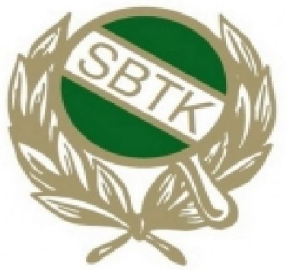   Skurups BTK bjuder in till årets viktigaste tävling   KLUBBMÄSTERSKAPavslutning av säsongen 2022Lördagen 18/6Plats: Pingishallen, Skurup Sparbank Arena
Starttid: 10:00
Sluttid: Ca 17:00Efter avslutat spel kommer det vara en prisutdelning för att fira årets klubbmästare och bjuda på avslutningsfika och dricka innan viskiljs åt. Klasser:FamiljedubbelLottad dubbelSpel med fel handSpel med valfritt föremål från köket (pingisrack är ej tillåtet)Anmälan skickas till Skurupsbtk@telia.com senast onsdagen den 15/6. Namn på deltagare och klasser behöver vara angivit.Varmt välkomna till en rolig dag tillsammans!